ОБЩИЕ СВЕДЕНИЯ О ПРЕПОДАВАТЕЛЕ ФИО: Коровина Ирина Александровна.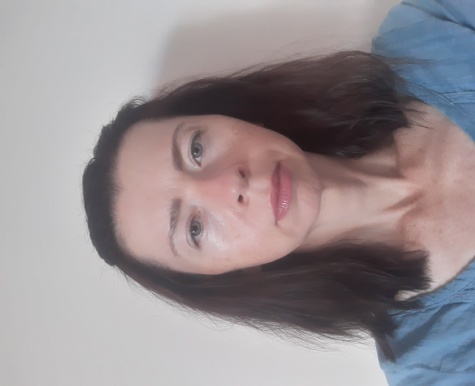 Должность: старший преподаватель кафедры теории и методики адаптивной физической культуры.Базовая специальность по диплому: Преподаватель физической культуры. Тренер по специальности «Физическая культура и спорт», Волгоградская государственная академия физической культуры (2000).Ученая степень: кандидат педагогических наук (2010).Специальность 13.00.04 – Теория и методика физического воспитания, спортивной тренировки, оздоровительной и адаптивной физической культуры.Диссертация на тему «Методика коррекции основных двигательных действий у детей старшего дошкольного возраста с задержкой психического развития» защищена 16.03.2010 г. в Волгоградской государственной академии физической культуры.Ученое звание: нет.Курсы повышения квалификации: нет.Государственные награды, почётные звания: нет. ОБРАЗОВАТЕЛЬНАЯ ДЕЯТЕЛЬНОСТЬПеречень УМК по дисциплинам, реализуемым Академией ОПОП, подготовленных преподавателем лично или в соавторстве: нет.Перечень учебных изданий: нет.Проведенные открытые занятия: - 17.11.2022 по дисциплине Технологии ФСД: «Методика поведения занятия оздоровительной аэробики для лиц с поражением ОДА»- 10.04.2023 г Практическое занятие «Базовые упражнения «пилатес» для начинающих» (Технологии ФСД), группа 41-АОРГАНИЗАЦИОННО-ПЕДАГОГИЧЕСКАЯ ДЕЯТЕЛЬНОСТЬНет.НАУЧНО-ИССЛЕДОВАТЕЛЬСКАЯ ДЕЯТЕЛЬНОСТЬОБЩЕСТВЕННОЕ И ПРОФЕССИОНАЛЬНОЕ ПРИЗНАНИЕ- Грамота Комитета молодежной политики и туризма Администрации Волгограда за добросовестный труд, существенный вклад в развитие отрасли молодежной политики и в связи с празднованием Дня молодежи (2022 г.).Скан подтверждающего документа представлен в Приложении 1.ПРИЛОЖЕНИЕ 1Индекс ХиршаКоличество публикацийЧисло цитированийЧисло самоцитирований1100